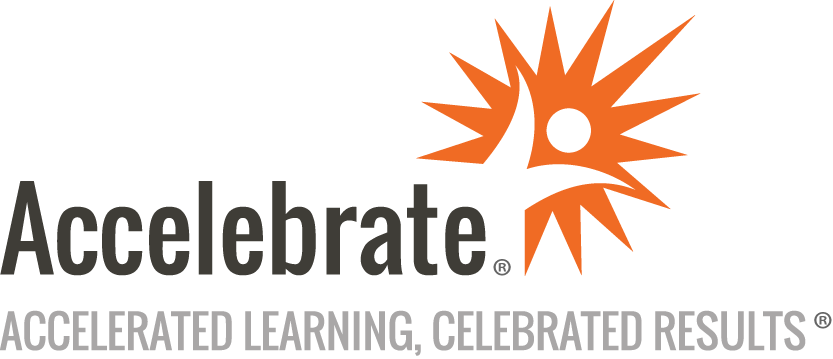 Advanced Statistical Analysis using SPSSCourse Number: SPSS-106
Duration: 2 daysOverviewThis Advanced Statistical Analysis using SPSS training course teaches attendees more advanced SPSS® regression and analysis techniques. Students learn when and how to use each approach and how to interpret the results.PrerequisitesAll students should have taken Introduction to SPSS or have equivalent experience.MaterialsAll SSPS training attendees receive an extensive library of SPSS examples to take with them following the training.Software Needed on Each Student PCThis class uses SPSS Statistics 25 or newer but is appropriate to SPSS Statistics 19 and newer. Attendees are assumed to have their own copy of the software.ObjectivesMaster various analytic techniques in SPSS, including Discriminant, Survival, Cluster, Factor, Loglinear, Multivariate, and morePerform Binary and Multinomial logistic regressionUnderstand when to apply each approach based on the characteristics of your data and the analytic outcomes you are seekingOutlineIntroduction and Overview Goals of the CourseTaxonomy of MethodsGeneral ApproachDiscriminant Analysis How Does Discriminant Analysis Work?The Elements of Discriminant AnalysisThe Discriminant ModelHow Cases are ClassifiedAssumptions of Discriminant AnalysisA Two-Group Discriminant ExampleChecking Variance AssumptionsHow Does Discriminant Analysis Work?The Elements of Discriminant AnalysisThe Discriminant ModelHow Cases are ClassifiedAssumptions of Discriminant AnalysisA Two-Group Discriminant ExampleChecking Variance AssumptionsRunning a Discriminant AnalysisThe Discriminant CoefficientsClassification Statistics 2- 18 PredictionThe Assumption of Equal CovarianceModifying the List of PredictorsCasewise Statistics and OutliersAdjusting Prior ProbabilitiesValidating the Discriminant ModelStepwise Model SelectionThree-Group Discriminant AnalysisBinary Logistic Regression How Does Logistic Regression Work?The Logistic EquationThe Elements of Logistic RegressionAssumptions of Logistic RegressionA First Example of Logistic RegressionInterpreting Logistic Regression CoefficientsMaking PredictionsThe Accuracy of PredictionEstimated ProbabilitiesChecking ClassificationsResidual AnalysisStepwise Logistic RegressionSummaryComparison to Discriminant AnalysisMultinomial Logistic Regression Multinomial Logistic ModelAssumptions of Multinomial Logistic RegressionA Multinomial Logistic Analysis: Predicting Credit RiskInterpreting CoefficientsClassification TableMaking PredictionsAppendix: Multinomial Logistic with a Two-Category OutcomeSurvival Analysis (Kaplan-Meier) What is Survival AnalysisConceptsCensoringWhat to Look for in Survival AnalysisSurvival Procedures in SPSSAn Example: Kaplan-MeierResultsExtensionsCluster Analysis How Does Cluster Analysis Work?Types of Data Used for ClusteringWhat to Look at When ClusteringMethodsDistance and StandardizationOverall RecommendationsHierarchical Cluster AnalysisCluster ResultsObtaining Mean Profiles of ClustersRelating Clusters to Other VariablesSummary of First Cluster ExampleExample II: K-Means ClusteringRunning K-Means ClusteringFactor Analysis Uses of Factor AnalysisWhat to Look for When Running Factor AnalysisPrinciplesThe Idea of a Principal ComponentFactor Analysis Versus Principal ComponentsNumber of FactorsRotationFactor Scores & Sample SizeMethodsAn Example: 1988 Olympic Decathlon ScoresLooking at CorrelationsPrincipal Components Analysis with an Orthogonal RotationPrincipal Axis Factoring with an Oblique RotationLoglinear Analysis What are Loglinear ModelsRelations Among Loglinear, Logit Models and Logistic RegressionWhat to Look for in Loglinear and Logit AnalysisAssumptionsProcedures in SPSS that Run Loglinear or Logit AnalysisExample: Analysis of Location Preference (Model Selection)Running the AnalysisSignificance TestsCoefficient InterpretationSummaryLogit Analysis with Specific Model (Genlog)ResultsMultivariate Analysis of Variance Why Perform MANOVAAssumptions of MANOVAWhat to Look for in MANOVASPSS Version 7 DifferencesAn Example: Memory InfluencesExamining the OutputPost Hoc TestsPost Hoc Testing of MeansRepeated measures Analysis of Variance Why do a Repeated Measures StudyThe Logic of Repeated MeasuresAssumptionsExample: One Factor Drug StudyExamining ResultsFurther AnalysisPlanned ComparisonsAd Viewing with Pre-Post Brand RatingsExamining ResultsTests of AssumptionsProfile PlotsExtensionsConclusion